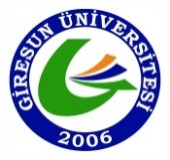 DERS TELAFİ TALEP FORMUTELAFİ TALEP EDEN				:TELAFİ SEBEBİ					:TELAFİ SEBEBİNİN BAŞLANGIÇ TARİHİ 	: TELAFİ SEBEBİNİN BİTİŞ TARİHİ		:TELAFİ TARİHİ					:* TELAFİ EDİLECEK DERSE İLİŞKİN DETAYLI BİLGİLER AŞAĞIDADIR.							……/……/2017							İmzaTÜRKİYE CUMHURİYETİGİRESUN ÜNİVERSİTESİEYNESİL KAMİL NALBANT MESLEK YÜKSEKOKULUDERSİN KODU VE ADIPROGRAM TARİHİ VE SAATİPROGRAM SINIFITELAFİ TARİHİ VE SAATİTELAFİSINIFI